Региональный этапII Всероссийского дистанционного конкурсасреди классных руководителей на лучшие методические разработки 
воспитательных мероприятийТематическое направление: приобщение к культурному наследиюТема методической разработки: Квест - поход «Путешествие по городам Золотого кольца»Автор: Фомина Наталья Сергеевна, учитель географии, муниципальное общеобразовательное учреждение «Средняя школа №2» Ярославская обл.,г.Переславль-Залесский2021Тематическое направление, тема воспитательного мероприятия и обоснование её выбора (актуальность)На конкурс представлена методическая разработка воспитательного мероприятия по направленности – приобщение к культурному наследию, цель которого закрепить представление ребят о древних городах, входящих в Золотое кольцо России (их названия и достопримечательности).«Все начинается с детства…» - это не просто крылатая фраза, а формулировка одного из основных законов общественной жизни.
Туристическая деятельность обучающихся является одним из эффективных средств комплексного воздействия на формирование их личности. В ней интегрируются все основные стороны воспитания: идейное, нравственное, трудовое, эстетическое, физическое, благодаря этому значительно расширяется кругозор школьников. С помощью туристско-краеведческой деятельности происходит более эффективное воздействие природной и социальной среды на развитие личности. Специфичность туризма и краеведения как раз и заключается в непосредственном погружении учащегося в окружающую его жизнь.
Народная пословица гласит - «Без прошлого - нет будущего». И с этим трудно не согласиться, как трудно не согласиться с неоспоримой истиной, гласившей: «Ты мира не узнаешь, не зная Родины своей».	В настоящее время, в период переосмысления исторического пути развития нашего общества, гуманизации и демократизации всех сторон его жизни, с особой остротой встает извечная проблема нравственного воспитания: что воспитывать и как воспитывать – проблема, требующая специального рассмотрения в современных условиях.	Культурное наследие – духовный, культурный, экономический и социальный капитал невозместимой ценности. Наследие питает современную науку, образование, культуру. Наравне с природными богатствами, это главное основание для национального самоуважения и признания мировым сообществом. 	Приобщая ребенка к культуре, общечеловеческим ценностям, школа сегодня помогает заложить в нём фундамент нравственности, патриотизма, формирует основы самосознания и индивидуальности. 	Одним из символов-образов России является известный почти во всём мире туристический маршрут «Золотое кольцо», которому в 2021 году исполняется 54 года. Автором идеи кольцевого маршрута по древнерусским городам и самого названия, стал московский журналист и писатель Юрий Александрович Бычков. Туристический маршрут ведёт по старейшим русским городам, где сосредоточены великолепные историко-архитектурные памятники – гордость и слава нашего национального искусства.  Путешествуя по «Золотому кольцу», можно изучать героическую историю нашей страны. Нет человека, который не любит путешествовать, узнавать новые места, но не всегда есть такая возможность.Поэтому ребятам предлагается отправиться в увлекательное путешествие во время, которого они не только смогут узнать: Что такое Золотое кольцо России? Какие города в него входят? Чем славятся города Золотого кольца и их достопримечательности? И много ещё интересного! Во время квест похода ребята знакомятся с элементами туристской техники и совершенствуют навыки работы с компасом и картой.Тема квеста актуальна ещё и потому, что мероприятие носит метапредметный и межпредметный характер. Проходя испытания квеста, школьники учатся работать в команде, ставить цели, управлять временем. Дети развивают метапредметные умения работы с различными источниками информации и коммуникационно-информационными технологиями. Содержание мероприятия основано не только на знаниях таких школьных наук, как история, география: школьники знакомятся с произведениями архитектуры, живописи, киноискусства, познают основы туристской техники. Таким образом, данное мероприятие затрагивает актуальные для современного общества проблемы и полностью соответствует приоритетным направлениям воспитательной работы, определёнными в Стратегии развития воспитания в Российской Федерации. Целевая аудитория воспитательного мероприятияМетодическая разработка ориентирована на возрастную категорию подростков в возрасте 13‒14 лет (7 класс) совместно с родителями. В ходе работы с обучающимися учитываются возрастные и психологические особенности данного школьного возраста: стремление к познанию нового, желание взаимодействовать в группе сверстников и побеждать в процессе увлекательного интеллектуального соревнования.  Роль и место воспитательного мероприятия в системе работы классного руководителя (связь с другими мероприятиями, преемственность)Воспитательное мероприятие соответствует цели воспитания в 7 классе, а именно способствует воспитанию самостоятельной, творческой, социально активной личности подростка, ориентированной на базовые национальные ценности: осознание себя гражданином России, уважительное отношение к истории и культуре, стремление к успеху. Квест поход «Путешествие по городам Золотого кольца» логически продолжает цикл классных часов, проведённых в 5‒6 классах в рамках участия во Всероссийском проекте «Культурный норматив школьника». Благодаря этому проекту ребята познакомились с различными культурными направлениями: «Театр», «Музыка», «Кино», «Архитектура», а так же  совершили экскурсии не только в музеи родного города, но и смогли посетить выставки, принять участие в обзорных экскурсиях по городам Ростов Великий, Ярославль. Начиная, с 5 класса я постаралась увлечь ребят туризмом, в нашей копилке не только однодневные, но и многодневные походы. Мы путешествуем пешком, на велосипедах, на лыжах и на байдарках. Одной из традиций нашего класса стало проведение похода выходного дня в сентябре, приуроченного к Всемирному Дню туризма. Чтобы разнообразить наш традиционный поход и подвести итоги внеклассных занятий в 6 классе, был разработан сценарий  квест – похода «Путешествие по городам Золотого кольца»Цель, задачи и планируемые результаты воспитательного мероприятияЦель воспитательного мероприятия «Путешествие по городам золотого кольца» ‒ создание условий для формирования чувства патриотизма, национальной гордости за культурное богатство России, а так же закрепление представлений ребят о древних городах Золотого кольца России. Задачи мероприятия:систематизация знаний школьников о древних городах Золотого кольца России;получение новой информации во время квест-похода;развитие творческих способностей обучающихся, расширение их кругозора;развитие туристических навыков обучающихся и совершенствование навыков работы с картой;формирование эмоционально-положительного отношения друг к другу, чувства коллективизма;формирование познавательного интереса к занятиям туристско-спортивной деятельностью и здоровому образу жизни.Планируемые результатыПриобщение школьников к здоровому образу жизни и активному отдыху. Во время мероприятия ребята смогут закрепить имеющиеся у них знания об истории и архитектуре городов Золотого кольца России, усовершенствуют практические и коммуникативные навыки во время игровой деятельности, повысится мотивация и интерес к вопросам изучения культурного наследия России.Форма проведения воспитательного мероприятия и обоснование её выбораФормой проведения воспитательного мероприятия является квест-поход. Сегодня актуален вопрос применения таких форм деятельности в детском коллективе, с помощью квеста легко можно создать активное взаимодействие школьников друг с другом для формирования их личностных результатов. Квест — это командная игра, для которой нужна координация действий всех игроков, от успешного взаимодействия которых, зависит результат деятельности всей команды. В данном случае это квест на природе, мероприятие может проводиться, как на школьной территории, так и в парковой зоне. Данное мероприятие проводилось в лесной зоне на территории национального парка «Плещеево озеро» в местечке Касарка. Время проведения квеста  3- 4 часа. Педагогические технологии, методы, приёмы, используемые для достижения планируемых результатовУчастникам предлагается отправиться в поход протяженность маршрута, которого составляет чуть более 5 киллометров, на протяжении всего маршрута ребята, пользуясь картой и компасом, передвигаются из одной точки в другую и при этом выполняют теоретические и практические творческие задания по туризму, ориентированию и краеведению. Квест (от англ. quest – поиск) - командная игра, в которой задействованы не только выносливость и эрудиция, но и сообразительность, креативность и нестандартное мышление. Идея игры проста – команды, перемещаясь по точкам, выполняют различные задания. Но изюминка в заданиях! Они подбираются таким образом, что бы быть максимально оригинальными, интересными, подходящими под ситуацию и не требующие специальных знаний или умений от игроков.В данной методической  разработке использованы следующие педагогические технологии:Игровая технология.Элементы технологии развития критического мышления.Здоровьесберегающая технология.Ресурсы, необходимые для подготовки и проведения мероприятия (кадровые, методические, материально-технические, информационные)Для реализации данного мероприятия привлекаются родители обучающихся, которые исполняют роль судей на этапах – не менее 7 человек, с ними  проводится инструктаж по технологии проведения квеста и сбору ответов.Материально-техническое обеспечение:Веревки, карабины, компас, спортивная карта, котелок, костровое оборудование.Информационные ресурсы представляют собой разработанные классным руководителем задания, подготовленные заранее тексты, изображения и материалы для судей на этапах.  Рекомендации по использованию методической разработки в практике работы классных руководителейДанную методическую разработку можно использовать как внеклассное мероприятие в рамках  профилактических и просветительских мероприятий по формированию здорового образа жизни, а так же в рамках проведения предметных недель в школе. Мероприятие можно проводить как с отдельно взятым классом, так и с группой детей разного возраста.Подготовительная работаНа подготовительном этапе был разработан маршрут похода продуманы и отмечены пункты на спортивной карте, где ребята будут проходить испытания. Разработаны все задания с использованием иллюстраций. Подготовлено необходимое туристское снаряжение для оборудования этапов. Для того, чтобы участники игры могли лучше ориентироваться в заданиях, для них была подготовлена карта с маршрутом движения, при движении ребята могли пользоваться компасом используя «азимутальный ход». 
                                           Ход мероприятияСбор участников похода на стартовой поляне в местечке Касарка.Учитель:  Добрый день, ребята и взрослые! Я  рада приветствовать всех на нашей любимой лесной поляне в местечке Касарка.
Сегодня  27сентября, а значит……(ответы детей) отмечается Всемирный День туризма.Путешествовать, как же это здорово! Наверное, нет ни одного человека на земле, который бы не любил путешествовать по свету. Праздник любого, кто ощущает себя туристом, и не важно, будет это поездка к ближайшей лесной опушке или в экзотическую страну. Во многих странах мира проводятся различные мероприятия и  конкурсы на тему «Туризм». Мы тоже не останемся в стороне и проведём сейчас  вместе с вами   квест поход «Путешествие по городам золотого кольца»Учитель: Я, наверное, не ошибусь, если скажу, что многие из вас мечтают сами пройти маршрут «По городам Золотого кольца» и сделать для себя новые открытия. Учитель:Сейчас я предлагаю вам разделиться на две команды. Родители сегодня исполняют роль судей на этапах.(дети делятся на команды)Учитель: Итак, команды готовы? Сегодня на нашем пути могут встретиться внезапные ситуации, которые потребуют от вас решительных и умелых действий в первые минуты, или даже секунды,
поэтому сегодня у вас у всех есть возможность продемонстрировать все свои знания, умения и навыки.Учитель:Сегодня каждая команда - это туристическая группа. (командам раздаются спортивные карты и маршрутные листы по которым они отправятся в поход)! С каждой командой идёт взрослый один из родителей.Инструктаж для команд:Каждая команда получает маршрутный лист и карту. Этапы на карте обозначены цифрами. На каждом этапе по подсказкам судьи командам предстоит угадать названия городов и выполнить задания по туристской технике. После выполнения заданий на этапах команды получают жетон с изображением гербов городов. На финише команда должна расположить заработанные гербы на карте городов  «Золотого кольца». Капитаны получают маршрутные листы. Команды стартуют с интервалом в 10 минут.Учитель: Ну, что, вы готовы? Тогда отправляемся в наше веселое путешествие!!1 этап «Москва»Судья на этапе: Ребята в состав Золотого кольца включают 8 основных городов – это Владимир, Ростов Великий, Кострома, Ярославль, Иваново, Суздаль, Сергиев Посад, Переславль Залесский.  Так же сюда входят города Плёс и Углич. Главным городом Золотого кольца является Ярославль.Сегодня вам предстоит угадать эти города.А наше путешествие мы начнём из города, который является не только столицей нашей родины и  интересен своей многовековой историей. Этот город называют «серце России» Догадались что это за город ? Ответы детей (Москва)Судья на этапе:  Ребята, вы молодцы! Верно, это Москва. И первое задание для вас – это вспомнить как можно больше песен, в которых упоминается название этого города. На выполнение задания у вас 3 минуты.Судья на этапе: Отлично справились с заданием и теперь можно начинать наше путешествие. Но для того чтобы отправиться в путешествие, что необходимо? (ответы детей)Необходимо собрать вещи. Ваша задача разобрать карточки со снаряжением на две группы: ЛИЧНОЕ И КОМАНДНОЕ СНАРЯЖЕНИЕ.После того как команда справилась с заданием она получает жетон с изображением герба Москвы.2 этап «Сергиев Посад»Судья на этапе приветствует команду и зачитывает текст. Город  существует уже более семи веков, здесь  уже почти 300 лет изготавливают игрушки. Именно в этом городе находится единственный в России музей игрушки. В нём собрано более 30000 игрушек из разных стран. Игрушечным символом города является матрёшка. Широкую известность город получил благодаря расположенной здесь  лавре. Это один из самых крупных действующих монастырей России. Значение слово «лавра» — главный, самый важный монастырь. Ребята, о каком городе идёт речь?Ответы детей (Сергиев Посад)Судья на этапе – команда, вы справились с этим заданием, а теперь чтобы получить жетон необходимо справиться с испытанием. «Параллельные веревки» Натягиваются две параллельные верёвке, на одной (нижней) участник стоит, за верхнюю держится руками, задача - пройти определённый отрезок ( от одного дерева к другому). Участники должны двигаться по переправе боком приставными шагами, держась за верхние страховочные перила двумя руками, между руками продвигая карабин, с помощью которого осуществляется самостраховка. Рекомендуется движение скользящим шагом, что снижает колебания веревки. Участники проходят этап поодиночке. Как только все участники команды справились с выполнением задания, они получают жетон с изображением герба города Сергиев Посад.3 этап «Переславль-Залесский»Судья на этапе: Город основан в 1152 году князем Юрием Долгоруким и находится на берегу живописнейшего озера, вокруг которого расположен одноимённый национальный парк. До наших дней здесь сохранились многие архитектурные памятники прошлых столетий. В нескольких километрах от города находится Железнодорожный музей, в котором представлены уникальные образцы паровозов. С городом связаны имена таких исторических личностей как  Александр Невский, Пётр I и другие.Судья на этапе: Молодцы, вы правильно догадались, это наш с вами город Переславль Залесский.Сейчас ребята, вам необходимо выполнить следующее задание: перед вами изображения архитектурных памятников города и их названия, но все они перепутаны, ваша задача найти верные пары. Время на выполнение задания 2 минуты.Судья на этапе: Молодцы, ребята! Вы хорошо знаете наш город. А для перехода на следующий этап вашей команде необходимо перебраться по бревну.Переправа по бревну Этап оборудуется на овраге, длина - до 10 метров. Задача команды - переправиться по бревну пользуясь перилами. После того как последний участник преодолеет бревно команда получает жетон.4 этап «Ростов Великий»Судья на этапе:  Этот город  — один из самых древних в Золотом кольце. Основан в  862 году и  уже в давние времена его с уважением называли Великим. Главная достопримечательность города — архитектурно-музейный комплекс - это каменное укрепление, расположенное в центре города. За стенами, которого можно увидеть купола церквей, построенных триста лет назад. Город так же известен  своими изделиями из финифти. Это украшения из стекловидного порошка, эмали, на металлической подложке. Красивые кольца, колье, серьги, браслеты производят здесь уже несколько веков.Судья на этапе: соберите пазл, назовите архитектурный объект и сам город. Время выполнения задания 2 минуты.(участники команды собирают пазл с изображением Ростовского кремля)Судья на этапе:  Молодцы команда, вы справились с этим заданием, а для перехода на следующий этап и получения жетона Вам необходимо выполнить транспортировку пострадавшего, для этого необходимо самостоятельно изготовить носилки.Транспортировка пострадавшего: задача команды - организовать и произвести транспортировку условно пострадавшего по заданному маршруту. Транспортировка организуется на носилках, изготовленных командой.  Из двух жердей и полотна («мягкие носилки»). Полотно может быть специально сшито из брезента или плотного капрона. В качестве полотна можно использовать так же штормовки (анораки, куртки), полностью застегнутые на молнии или все пуговицы. Шесты носилок в этом случае пропускают через рукава.После выполнения задания команда получает жетон и пользуясь картой двигается на следующий этап.5 этап «Углич»Судья на этапе: Город расположился на Волге, в том месте, где река изгибается под прямым углом и от этого, наверно, и назвали город. Основатель города Ян Плескович. В городе сохранилось много старинных зданий. Туристов привлекает первая на Волге гидроэлектростанция, а также завод, на котором изготавливают надёжные и красивые часы.Команда, перед вами изображения птиц, ваша задача – определить птицу, с названием которой связано название знаменитого часового завода в этом городе. Время выполнения 1 минута. Назовите город и название завода.Ответы детей – ( «Чайка», Углич)Судья на этапе: молодцы, вы настоящие знатоки истории. Теперь для получения жетона и перехода на следующий этап вам необходимо выполнить технический этап.«Лабиринт» - (между нескольких деревьев запутана верёвка, задача – пристегнувшись карабином пройти от одного конца этой верёвки, до другого, не меняя руки с которой участник начинает старт. После выполнения задания команда получает жетон.6 этап «Ярославль»Судья на этапе: Город  расположен на берегу Волги, основал его князь Ярослав Мудрый в 1010 году. Памятник князю стоит в центре города. Здесь  находится самый старый в России драматический театр. Одним из самых прекрасных памятников является церковь Ильи Пророка, находящаяся в самом центре города. Церковь украшена керамическими вставками, цветистыми росписями. А её иконы имеют высокое художественное значение. В сказке Н.Сладкова есть лесная примета: если этот зверь перевернётся на другой бок, значит, солнце повернётся на лето. Этого загадочного зверя пытались разбудить и Лось, и Белая Куропатка, и Белка, а смогла справиться только Мышка.- О каком животном идёт речь? На гербе, какого города данное животное? Из предложенных вариантов выберите верное изображение герба.Судья на этапе: для получения жетона, вам ребята необходимо пройти испытание «мышеловка»Мышеловка (на уровне 1,5 метра натягивается верёвка, на которой сделаны петли, задача участников – пролезть через эти петли, для усложнения петли делаются разного диаметра)Судья на этапе после выполнения задания вручает команде жетон с изображением герба города Ярославля.7 этап «Кострома»Судья на этапе: Датой основания города считается 1152 год, когда князь Юрий Долгорукий срубил здесь крепость. Известен своими уникальными фресками Ипатьевский монастырь этого города. Имеется здесь интересный Музей льна и бересты. А вот по легенде, императрица Екатерина Великая распорядилась перестроить улицы города в виде этого предмета. Выберите этот предмет из предложенных картинок и назовите название города. На выполнение задания вам дается не более 2-х минут.Судья на этапе:  Верно,это Кострома. Улицы Костромы расположены веером. По легенде, когда императрица Екатерина II приказала перестроить город, её спросили, какой она хочет видеть Кострому. В этот момент императрица развернула веер. Вот город и сделали таким необычным.Судья на этапе: Молодцы! для получения жетона и перехода на следующий этап вам необходимо преодолеть испытание под названием «гать».«Гать» На землю кладутся бревна, расстояние между ними примерно шаг, их можно закрепить колышками, можно положить бревна на чурочки с вырубленными выемками. Задача  участников пройти по бревнам, при касании земли участник начинает этап сначала.Судья на этапе: Молодцы команда! Получите свой жетон.8 этап «Плёс»Судья на этапе: Этот удивительно красивый город, получил своё название от широкой части реки между двумя изгибами. Необыкновенно красивые пейзажи города и окрестностей всегда привлекали  художников. Какой городок люди называют местом, где живёт много художников?С именем, какого известного русского художника связаны эти картины? (ребятам демонстрируются иллюстрации картин «Золотая осень» «Март», «Большая вода»)  на время выполнения задания у вас есть время 2 минуты.Судья на этапе: Молодцы, это город Плёс и конечно имя  художника Исак Ильич Левитан.Для получения жетона, всем участникам команды необходимо продемонстрировать навыки вязки туристических узлов. «Узлы» Каждый участник команды завязывает 1 узел. Время работы на этапе 5 минут. Между деревьев натянута веревка, на которой размещены таблички с названиями узлов – каждый участник завязывает 1 узел. Команда может помогать друг другу. (таблички названия узлов: проводник, проводник «восьмёрка», стремя, ткацкий, »удавка», схватывающий, «штык», брамшкотовый, булинь, прямой и др.)9 этап «Суздаль»Судья на этапе: Город  известен во всё мире,  как город-музей. Город расположен на реке Каменке. Название его  произошло от старинных слов, которые обозначают «слепить из глины» и строить».  В городе 33 церкви, 5 монастырей, 17 часовен. Ребята, разгадайте ребус, и вы узнаете, о каком материале идёт речь и догадаетесь что это за город. С ним связаны постройки известного музея под открытым небом. Судья на этапе:  Верно, это  дерево и город Суздаль.  Одна из главных достопримечательностей Суздали — Музей деревянного зодчества. В нём находятся старинные деревянные здания — крестьянские избы, церкви, мельница и другие строения. Внутри домиков можно увидеть мебель и предметы быта прошлых веков и узнать, как жили наши предки 300 лет назад.Судья на этапе: для того чтобы получить жетон, вам необходимо преодолеть этап “ Бабочка “ Этап “ Бабочка “ - из двух параллельных верёвок создаётся элемент напоминающий «бабочку», задача усложняется прохождением в его середине т. к. верёвки сходятся в одну, затем снова расходятся. Выполняют задание все участники, на этапе может  находиться только 1 человек.Выполнив задание, команда получает жетон.10 этап «Владимир» Судья на этапе :   Прочитайте текст: «При нём Русь целых 30 лет от половцев не знала бед. Княжеские распри устранил, и  люд простой он защитил. Как князя того звали-величали? »
У основателя этого города было прозвище Красное Солнышко. С именем этого князя связана главная царская шапка великих князей и царей, символ самодержавия на Руси. Сам город находится на берегу речки Клязьмы. О каком городе идёт речь?Ответ команды (Владимир)Судья на этапе  Величественный город Владимир основан почти тысячу лет назад князем Владимиром Мономахом, в честь которого и получил своё имя. Город расположился на берегу реки Клязьмы (приток Оки). Во Владимире расположено много церквей и музеев. Самыми популярными достопримечательностями являются Успенский собор, Золотые ворота, Дмитриевские ворота, Рождественский монастырь и церковь Успения Богородицы. Теперь ребята, вам необходимо справиться с заданием «паутина»Этап  Паутина ( между 4 – х деревьев напутана паутина из верёвок, задача – пролезть через неё как можно быстрее ). После преодоления испытания последним участником команда получает жетон с изображением герба Владимира.11 этап «Иваново»Судья на этапе Этот город — самый молодой среди городов Золотого кольца. Интересен он своим центром с бывшими купеческими домами. С давних пор в городе работают текстильные фабрики, поэтому город называют «текстильной столицей России», «ситцевым краем» или же просто «город невест». Догадались о каком городе идёт речь?Ответы детей (Иваново)Судья на этапе – Верно, это город Иваново. Есть несколько версий того, почему за Иваново закрепилось звание «города невест». В городе расположено множество швейных фабрик. В послевоенное время на них работали незамужние девушки и овдовевшие женщины. Возможно, этот город не прославился так, и это звание не укоренилось, если бы Андрей Миронов не исполнил песню «Ну чем мы не пара» в фильме «Честный, умный, неженатый» (1981 год). В ней есть следующие строки: «О любви всё твержу тебе заново, но, когда зря твердить надоест, так и знай: я уеду в Иваново, а Иваново — город невест.»Судья на этапе: Ребята. Вы на последнем этапе нашего квеста и для получения жетона предлагаю пройти небольшой экзамен по всем этапам нашей игры.  Готовы? (приложение итоговый тест)Команда получает лист с заданием, время выполнения 5 минут.Судья на этапе: Ребята, вы получаете последний жетон и карту, на которой вам необходимо разместить флаги городов Золотого кольца.Участники выполняют задание, после чего судья приглашает всех на последний этап «Привал». (для того чтобы ребятам легче было справиться с заданием карта и жетоны ламинируются, на жетоны с изображением гербов крепится двусторонний скотч)«Привал»Горит костёр. Родители  угощают детей походным чаем и гречневой кашей. У костра ребята делятся впечатлениями от похода и отдыхают.Учитель: Ребята вот и закончилось наше путешествие! Обе команды молодцы отлично справились со всеми заданиями. Надеюсь, что вы, узнали много нового и интересного. Желаю всем нам как можно чаще бывать на природе! Спасибо всем за активное участие! А завершить наш поход мне хотелось бы словами Константина Паустовского: «Путешествуйте в меру своих сил и свободного времени, но прежде всего по своей родной стране - её мы до сих пор ещё как следует, не знаем» Ещё раз поздравляю всех с праздником Днём туризма (общее фото)«Путешествуя – познаём мир!»»»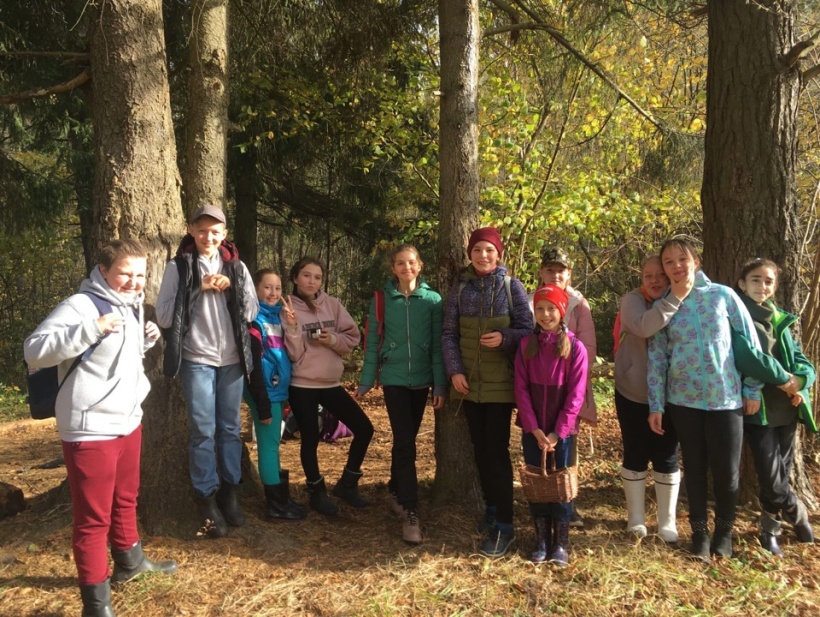 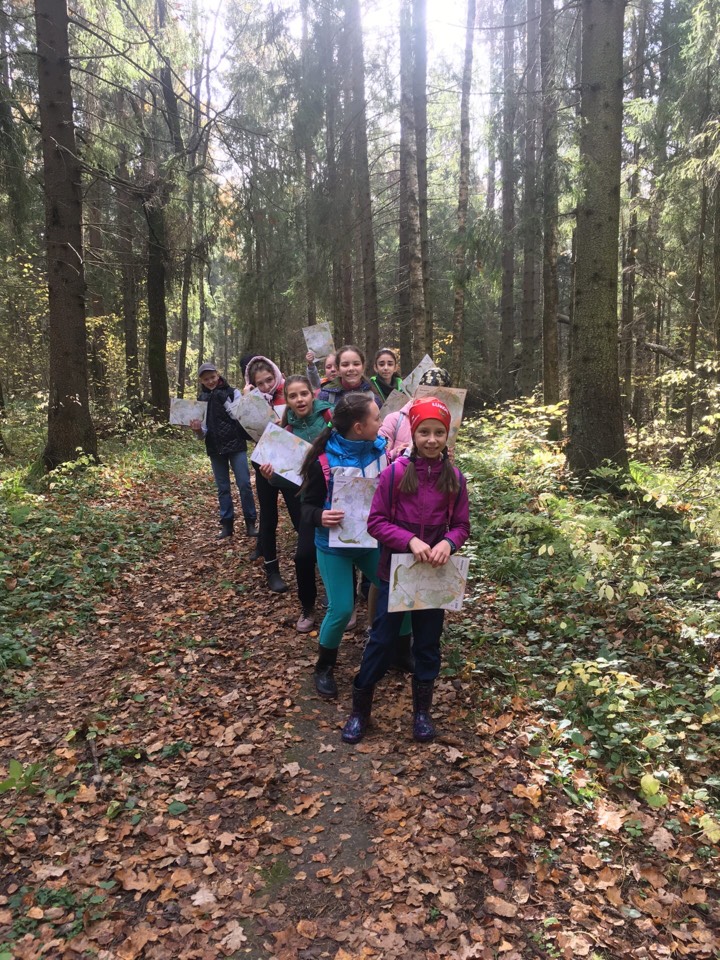 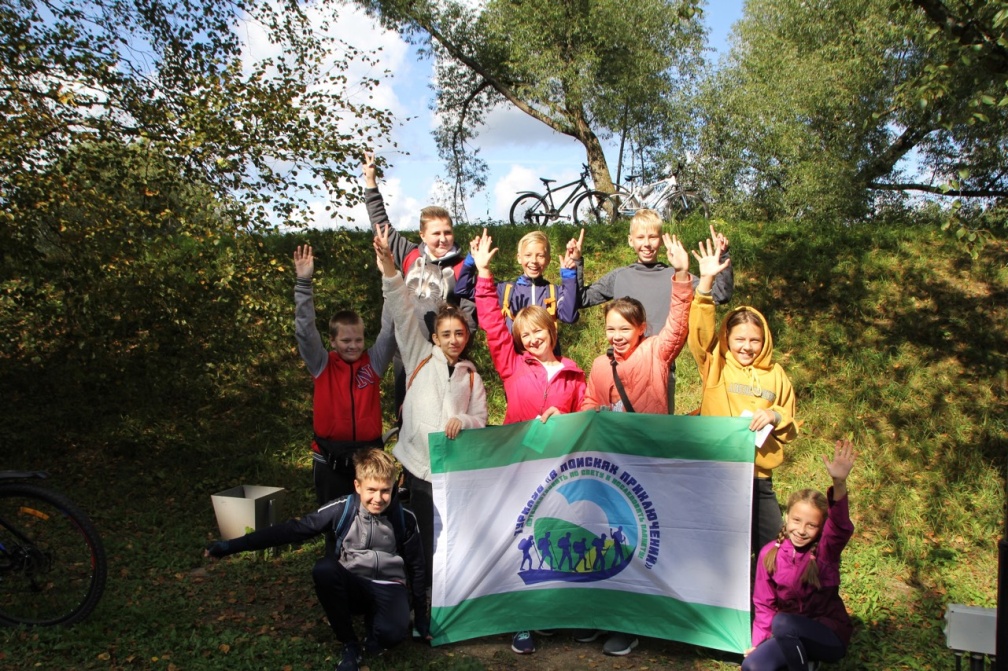 